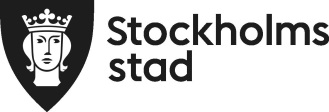 	Utbildningsförvaltningen	Ansökan om förändring  	Förskoleavdelningen	Gäller huvudman för fristående 		förskola och fritidshem		Enligt 2 kap. 5 § skollagen, 		samt Stockholms stads riktlinjer 	för fristående förskolaBlanketten ska fyllas i elektroniskt.Undertecknad papperskopia inklusive bilagor skickas till:	UtbildningsförvaltningenEller hellre skannas som pdf och mejlas till:	Box 22049registrator.utbildning@stockholm.se	104 22  STOCKHOLMAnsökan avser Tillfällig utökning Permanent utökning Ansökan avser ändrad adress (befintlig huvudman)Ansökan avser Förskola FritidshemInformationNär en ansökan inkommit får sökanden en återkoppling på att den registrerats samt vilket diarienummer den tilldelats. I utredningsprocessen ingår bland annat att granska i vilken mån ansökan motsvarar kraven som ställs i författningarna.Observera att ansökan om byte av lokal ska inkomma till förvaltningen i god tid och innan lokalbytet sker. Förvaltningens ambition är att utredningstiden för lokalbyte ska vara högst 4 månader från det att en komplett ansökan inkommit. Om sökanden redan är befintlig huvudman för fristående förskolor i Stockholms stad kan utredningen och beslut påverkas av tillsyner på övriga förskolor.I samband med ansökan om förändring på grund av lokalbyte, kommer en granskning och bedömning av lokalen att genomföras enligt 2 kap 35 § och 8 kap. 8 § skollagen. När det gäller bedömning av lokalytan utgår nämnden från den yta där utbildning genomförs och som är tillgänglig för barnen. Ytorna ska därmed vara uträknade enligt nettoarea (NTA). Nettoarea är ett våningsplans area och begränsas av de omslutande byggnadsdelarnas insida. Innerväggar eller lägenhetsskiljande väggar är inte inräknade. Nettoarean avser med andra ord golvyta. Exempelvis ingår inte personalutrymmen, kök, trapphus, rum utan fönster och rum med låg takhöjd. Ett riktmärke i bedömningen av hur många barn lokalen är lämplig för är att varje barn ska ha tillgång till 7,5 kvm. Ett protokoll över lokalgranskningen uppförs och kommuniceras med huvudmannen enligt 17 § förvaltningslagen. Kommunicering innebär att huvudmannen ges möjlighet att sakgranska innehållet i sammanställningen. För att beslut ska kunna fattas ska ansökan vara komplett vilket innebär att alla uppgifter och handlingar i ärendet ska vara förvaltningen tillhanda. När samtliga delar i utredningsprocessen är genomförda fattar utbildningsnämnden beslut om bifall eller avslag på ansökan. Observera att den ansökta förändringen inte får ske förrän eventuellt bifall till ansökan lämnats från utbildningsnämnden. Huvudman	Fälten för löptext utvidgar sig automatiskt vid behovOm ansökan avser tillfällig utökning, fyll i avsnitt 1 – 7. Om ansökan avser permanent utökning, fyll i avsnitt 1 samt 4 – 7. Om ansökan avser byte av lokal, fyll i avsnitt 1 samt 4 – 7.1. Uppgifter avseende ansökan 2. Vid tillfällig utökning, fyll i aktuellt barns uppgifter3. Uppgifter om tidigare tillfälliga utökningar 4. Övrig information om verksamheten5. Lokalernas utformning6. Övrigt7. Följande handlingar ska bifogas för att ansökan ska anses vara komplettUnderskrift för samtliga sidorHuvudman, namnHuvudman, namnOrganisationsnummerOrganisationsnummerEnhetens namnStadsdelStadsdelEnhetsnummerVerksamhetsadressPostnummerPostadressPostadressOmbudets namn (om sådant finns)Ombudets telefonnummerOmbudets telefonnummerMobiltelefonE-postadress/-erE-postadress/-erE-postadress/-erE-postadress/-erUtökning av platsantal:	 permanent	 tillfälligtUtökning av platsantal:	 permanent	 tillfälligtUtökning av platsantal:	 permanent	 tillfälligtUtökning av platsantal:	 permanent	 tillfälligtUtökning av platsantal:	 permanent	 tillfälligtUtökning av platsantal:	 permanent	 tillfälligtUtökning av platsantal:	 permanent	 tillfälligt Permanent fr o mTillfälligt fr o m – t o mHar idag godkännande förplatserAnsökan avserplatserNamnPersonnrÅlderEx 3:23 år 2 månStartdatumDiarienrPeriodAntal barn som utökningen avsågAntal barn från andra kommunerVilka kommuner?Vilka kommuner?Finns barn där tilläggsbelopp har beviljats?Finns barn där tilläggsbelopp har beviljats?Om ja, hur många barn? Lokalens storlek i kvm enligt NTAFinns tillgång till egen gård?Finns närhet till parker och grönområden?Bilagor som ska bifogas vid ansökan om byte av lokal	Hyreskontrakt/överenskommelse för hyra/köp av lokal/lokaler. 	Beslut om bygglov och slutbesked för förskola eller handling som styrker att bygglov inte krävs.	Ytsatta skalenliga ritningar, där det anges vilka rum som är tillgängliga för barnen samt yta för 	respektive rum. Ritningarna ska vara enligt NTA.	Markera antal toaletter för barn på ritningen.	Godkännande från auktoriserad brandkonsult.	Fullmakt för företrädare/ombud om sådant finns.	Beskriv förändring i bemanning vid eventuell förändring av platsantalet.	Förteckning som anger antal anställda med uppgift om sysselsättningsgrad och utbildning (exklusive 	resurser).	Kopia på anmälan av lokal till miljöförvaltningen.	Beskriv hur verksamheten ska bedrivas utifrån gällande styrdokument med hänvisning till den nya	lokalens förutsättningar.Bilagor som ska bifogas vid ansökan om tillfällig eller permanent utökning	Ytsatta skalenliga ritningar, där det anges vilka rum som är tillgängliga för barnen samt yta för 	respektive rum. Ritningarna ska vara enligt NTA.	Markera antal toaletter för barn på ritningen.	Protokoll över senast genomförd barnsäkerhetsrond och barnkonsekvensanalys.	Fullmakt för företrädare/ombud om sådant finns.	Beskriv förändring i bemanning utifrån den tilltänkta utökningen.	Förteckning som anger antal anställda med uppgift om sysselsättningsgrad och utbildning (exklusive 	resurser).	Kopia på anmälan av lokal till miljöförvaltningen (när nya lokaler tillkommer).	Beskriv förändringen i barngruppens sammansättning utifrån den tilltänkta utökningen (endast vid 	tillfällig utökning).Ort och datumBehörig firmatecknare, namnteckningNamnförtydligande